Тренинг эффективного взаимодействия.       В ноябре специалисты службы сопровождения замещающих семей провели тренинг эффективного взаимодействия для замещающих родителей и их детей. Проблемы взаимоотношений в замещающих семьях встречаются довольно часто. Родители не знают как себя вести в определённых ситуациях и поэтому возникают конфликты, что может негативно сказываться на детско-родительских отношениях.    На данном тренинге анализ семейных ситуаций в ходе выполнения  упражнений помогли родителям и детям взглянуть на себя со стороны, «глазами других», и тем самым изменить свое поведение.    Это  мероприятие позволило участникам лучше понять себя и  потренироваться в применении техник эффективного взаимодействия и увидеть новые пути разрешения проблемных ситуаций.      Все семьи, участвующие в тренинге приобрели необходимые навыки и умения для эффективного взаимодействия в семье и, конечно, же, массу положительных эмоций. 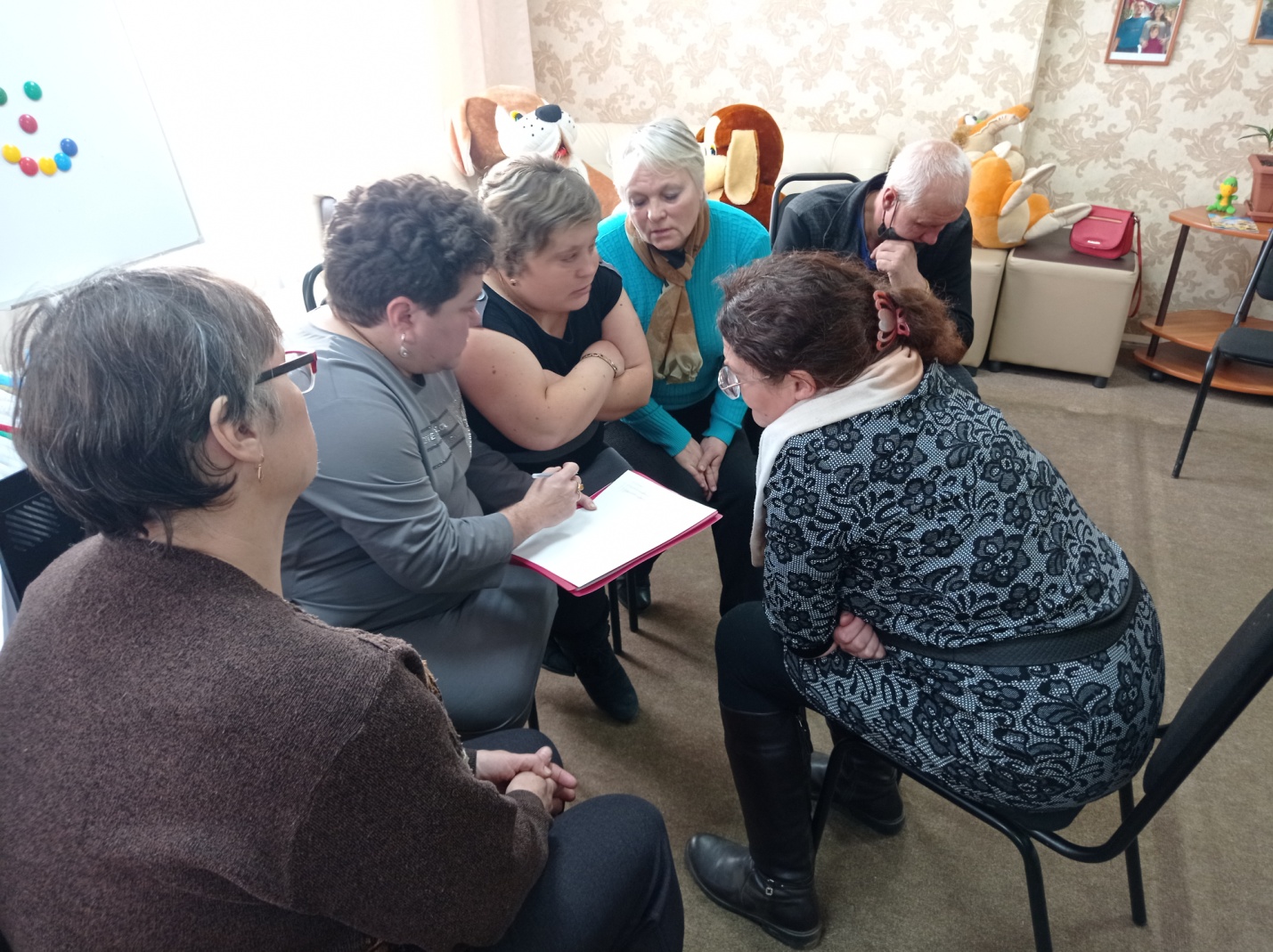 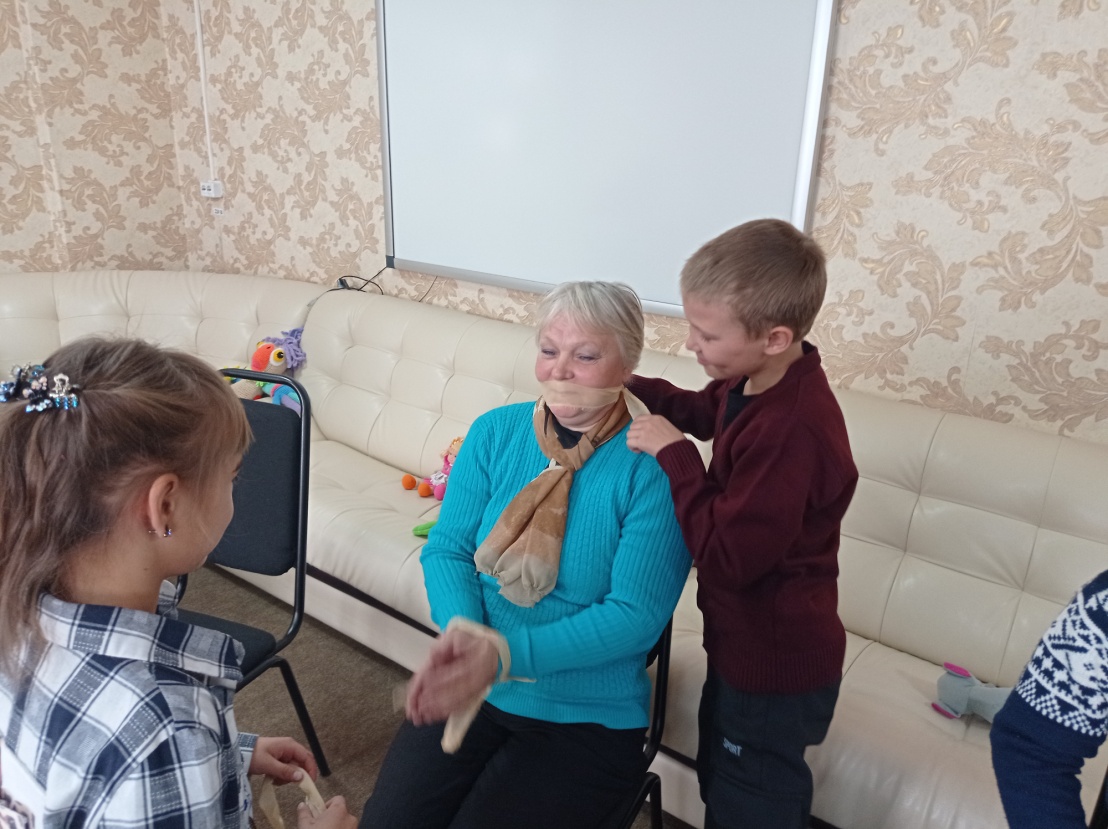 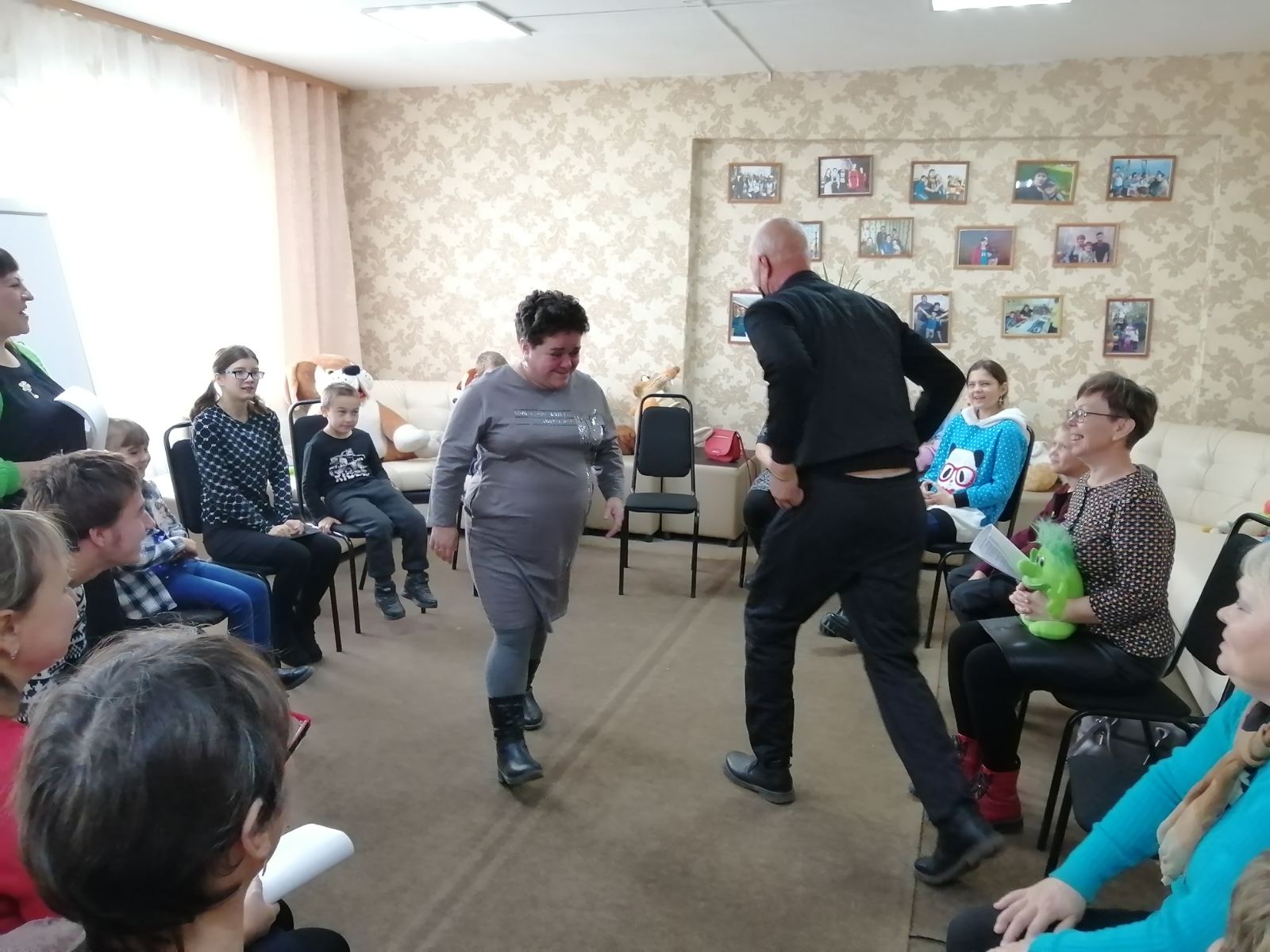 Зав. службы сопровождения Любовь Арапова